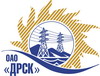 Открытое акционерное общество«Дальневосточная распределительная сетевая  компания»ПРОТОКОЛ ВЫБОРА ПОБЕДИТЕЛЯПРЕДМЕТ ЗАКУПКИ: открытый электронный запрос предложений № 436095 на право заключения Договора на выполнение работ для нужд филиала ОАО «ДРСК» «Электрические сети ЕАО»  Обваловка опор ВЛ 110-10кВ ЭС ЕАО (закупка 30 раздела 1.1. ГКПЗ 2015 г.).Плановая стоимость: 11 527 543,0  руб. без учета НДС. Указание о проведении закупки от 14.11.2014 № 301.ПРИСУТСТВОВАЛИ: постоянно действующая Закупочная комиссия 2-го уровня.ВОПРОСЫ ЗАСЕДАНИЯ ЗАКУПОЧНОЙ КОМИССИИ:О ранжировке предложений после проведения переторжки. Выбор победителя закупки.ВОПРОС 1 «О ранжировке предложений после проведения переторжки. Выбор победителя закупки»ОТМЕТИЛИ:В соответствии с критериями и процедурами оценки, изложенными в документации о закупке после проведения переторжки,  предлагается ранжировать предложения следующим образом:На основании вышеприведенной ранжировки предложений Участников закупки после проведения переторжки предлагается признать Победителем Участника занявшего первое место.РЕШИЛИ:Утвердить ранжировку предложений участников после поведения переторжки:1 место ООО "ГОРТРАНС" г. Хабаровск2 место ООО "Сельэлектрострой" г. Биробиджан 3 место ЗАО "Просеки Востока" ЕАО п. Биракан4 место ООО "Спецсети" г. Благовещенск 5 место ООО "ЭНЕРГОСИСТЕМА АМУР" г. Благовещенск66 место ООО ПМК БВС Биробиджанский р-н, с. Птичник7 место ОАО "ВСЭСС" г. ХабаровскПризнать Победителем закупки участника занявшего первое место в ранжировке предложенийОтветственный секретарь Закупочной комиссии 2 уровня                               О.А.МоторинаТехнический секретарь Закупочной комиссии 2 уровня                                    О.В.Чувашова            №  70/УР-ВПг. Благовещенск29 декабря  2014 г.дата вступления в силу  24 декабря  2014 г.Дата голосования  Место в ран-жировкеНаименование и адрес участникаЦена заявки, руб.	Цена заявки после переторжки, руб.Цена заявки после переторжки, руб.1ООО "ГОРТРАНС" (680014, Россия, г. Хабаровск, квартал ДОС, д. 4/16)10 400 000,00 руб. без НДС (12 272 000,0 руб. с НДС) 7 542 000,0 руб. без НДС (8 899 560,0 руб. с НДС)2ООО "Сельэлектрострой" (679015, Россия, Еврейская автономная обл., г. Биробиджан, ул. Советская, д. 127 В)11 527 543,00 руб. без НДС (13 602 500,74 руб. с НДС)8 023 170,0 руб. без НДС (9 467 340,6 руб. с НДС)3ЗАО "Просеки Востока" (679135, Еврейская автономная обл., п. Биракан, ул. Октябрьская, 41)11 235 241,45 руб. без НДС (13 257 584,91 руб. с НДС)8 500 000,0 руб. без НДС (10 030 000,0 руб. с НДС)4ООО "Спецсети" (675000, Россия, Амурская обл., г. Благовещенск, ул. Горького, д. 300, оф. 35)11 311 253,39 руб. без НДС (13 347 279,0 руб. с НДС)8 504 100,0 руб. без НДС (10 034 838,0 руб. с НДС)5ООО "ЭНЕРГОСИСТЕМА АМУР" (675000, Россия, г. Благовещенск, ул. Забурхановская, д. 102, оф. 2, 3)9 188 531,00 руб. без НДС (10 842 466,58 руб. с НДС)Заявка не поступила6ООО ПМК БВС (679510, Еврейская автономная область, Биробиджанский р-н,с. Птичник, ул. Советская, 139)10 953 877,97 руб. без НДС (12 925 576,0 руб. с НДС) Заявка не поступила7ОАО "ВСЭСС" (Россия, г. Хабаровск, ул. Тихоокеанская, 165, 680042)11 527 543,00 руб. без НДС (13 602 500,74 руб. с НДС)Заявка не поступилаМесто в ран-жировкеНаименование и адрес участникаЦена заявки, руб. Иные существенные условия1 ООО "ГОРТРАНС" (680014, Россия, г. Хабаровск, квартал ДОС, д. 4/16)7 542 000,0 руб. без НДС (8 899 560,0 руб. с НДС). В цену включены все налоги и обязательные платежи, все скидки.Срок выполнения: январь – апрель 2015 г. Условия оплаты:  без аванса, остальные условия в соответствии с договором. Гарантия на своевременное и качественное выполнение работ, а также на устранение дефектов, возникших по вине подрядчика, составляет 24 месяцев со дня подписания акта сдачи-приемки.  Срок действия оферты до 25.02.2015 г